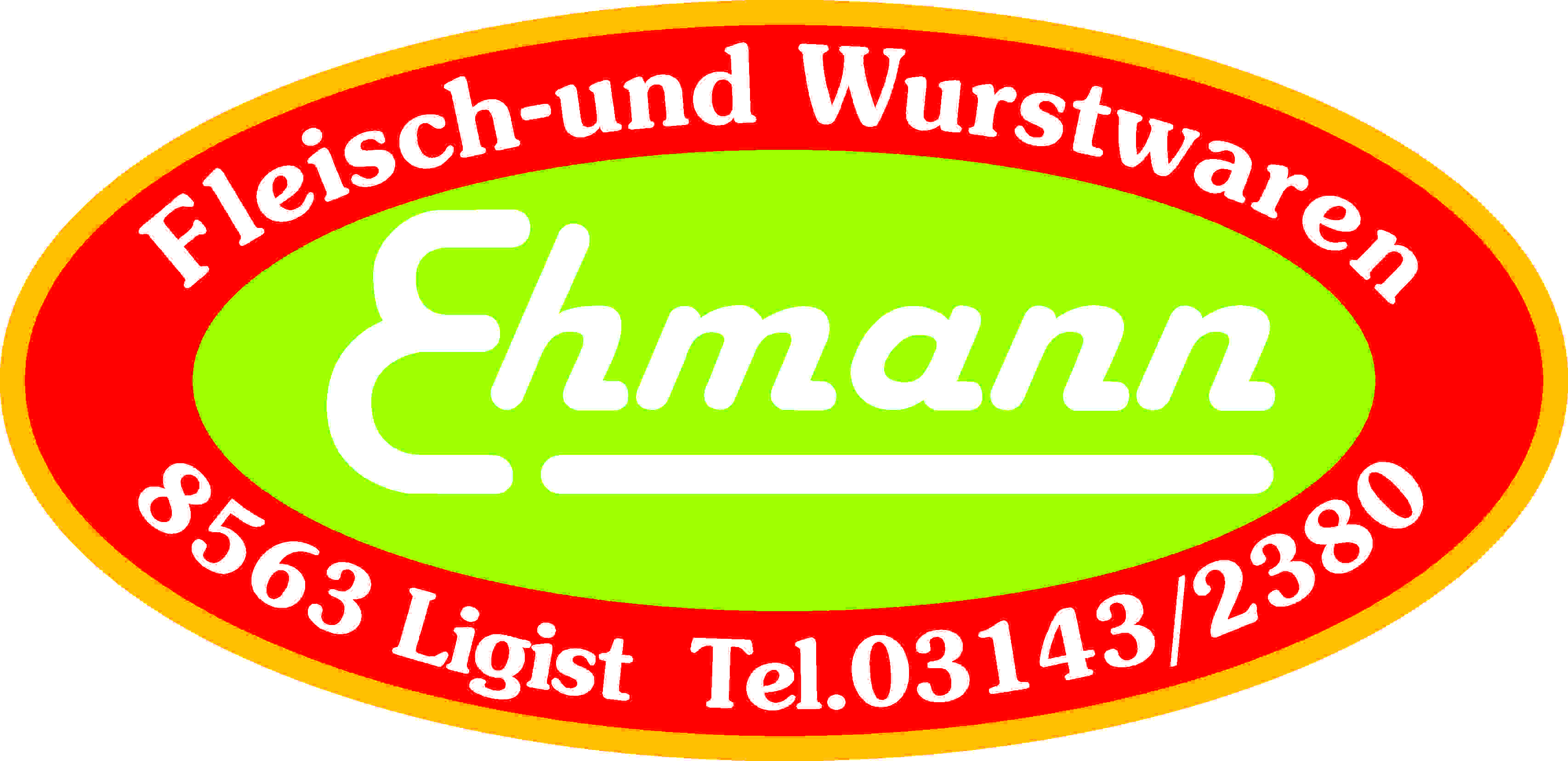 Produktspezifikation:Frühstücksschinken:Beschreibung:		Magere Schweinefleischteile vom Schlögel werden aromatisch gepöckelt, in Faserdärme gefüllt, geräuchert und gekocht.Mit erhöhtem Wasser : Eiweiß WertEinheiten:		½  Block vac. ca. 3000 g Zutaten:		Schweinefleisch 58 %, Trinkwasser 32 %, 			Kochsalz, Sojaisolat, Dextrose, Stabilisatoren: E 450,			E 451, Verdickungsmittel: E 407,			Antioxidationsmittel: E 301, Gewürzextrakte, Konservierungsstoff: E 250			geräuchert und gekochtAllergene:		enthält SojaisolatMikrobiologische	Die mikrobiologischen Eigenschaften werden gemäß denEigenschaften:		Bestimmungen des LMSVG BGBL II 2006/95 iVm VO(EG)			2073/2005 und des dazu ergangenen Erlasses BMGF – 74310/0007-			IV/B/7/2006 vom 08.03.2006 erfüllt.Art. Nr:			1640Verpackung:		½ vac. im SchrumpfbeutelLagertemperatur:	gekühlt lagern bei +2 bis +6 °CMindesthaltbarkeit:	40 Tage